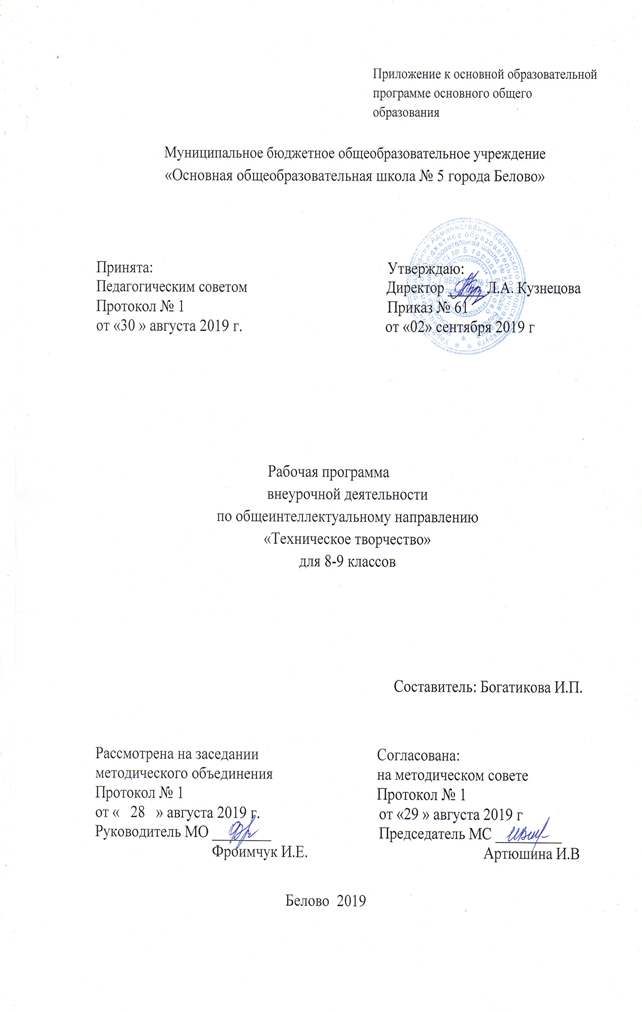              Содержание результаты освоения курса внеурочной деятельности «Техническое творчество»содержание курса внеурочной деятельности «Техническое творчество», с указанием форм организации и видов деятельности;тематическое планирование.1. Результаты освоения курса внеурочной деятельности «Техническое творчество»    Личностные результаты:1) воспитание российской гражданской идентичности: патриотизма, уважения к Отечеству, прошлое и настоящее многонационального народа России; осознание своей этнической принадлежности, знание истории, языка, культуры своего народа, своего края, основ культурного наследия народов России и человечества; усвоение гуманистических, демократических и традиционных ценностей многонационального российского общества; воспитание чувства ответственности и долга перед Родиной;2) формирование ответственного отношения к учению, готовности и способности обучающихся к саморазвитию и самообразованию на основе мотивации к обучению и познанию, осознанному выбору и построению дальнейшей индивидуальной траектории образования на базе ориентировки в мире профессий и профессиональных предпочтений с учетом устойчивых познавательных интересов, а также на основе формирования уважительного отношения к труду, развития опыта участия в социально значимом труде;3) формирование целостного мировоззрения, соответствующего современному уровню развития науки и общественной практики, учитывающего социальное, культурное, языковое, духовное многообразие современного мира;4) формирование осознанного, уважительного и доброжелательного отношения к другому человеку, его мнению, мировоззрению, культуре, языку, вере, гражданской позиции, к истории, культуре, религии, традициям, языкам, ценностям народов России и народов мира; готовности и способности вести диалог с другими людьми и достигать в нем взаимопонимания;5) освоение социальных норм, правил поведения, ролей и форм социальной жизни в группах и сообществах, включая взрослые и социальные сообщества; участие в школьном самоуправлении и общественной жизни в пределах возрастных компетенций с учетом региональных, этнокультурных, социальных и экономических особенностей;6) развитие морального сознания и компетентности в решении моральных проблем на основе личностного выбора, формирование нравственных чувств и нравственного поведения, осознанного и ответственного отношения к собственным поступкам;7) формирование коммуникативной компетентности в общении и сотрудничестве со сверстниками, детьми старшего и младшего возраста, взрослыми в процессе образовательной, общественно полезной, учебно-исследовательской, творческой и других видов деятельности;8) формирование ценности здорового и безопасного образа жизни; усвоение правил индивидуального и коллективного безопасного поведения в чрезвычайных ситуациях, угрожающих жизни и здоровью людей, правил поведения на транспорте и на дорогах;9) формирование основ экологической культуры, соответствующей современному уровню экологического мышления, развитие опыта экологически ориентированной рефлексивно-оценочной и практической деятельности в жизненных ситуациях;10) осознание значения семьи в жизни человека и общества, принятие ценности семейной жизни, уважительное и заботливое отношение к членам своей семьи;11) развитие эстетического сознания через освоение художественного наследия народов России и мира, творческой деятельности эстетического характера.Метапредметные результаты:1) умение самостоятельно определять цели своего обучения, ставить и формулировать для себя новые задачи в учебе и познавательной деятельности, развивать мотивы и интересы своей познавательной деятельности;2) умение самостоятельно планировать пути достижения целей, в том числе альтернативные, осознанно выбирать наиболее эффективные способы решения учебных и познавательных задач;3) умение соотносить свои действия с планируемыми результатами, осуществлять контроль своей деятельности в процессе достижения результата, определять способы действий в рамках предложенных условий и требований, корректировать свои действия в соответствии с изменяющейся ситуацией;4) умение оценивать правильность выполнения учебной задачи, собственные возможности ее решения;5) владение основами самоконтроля, самооценки, принятия решений и осуществления осознанного выбора в учебной и познавательной деятельности;6) умение определять понятия, создавать обобщения, устанавливать аналогии, классифицировать, самостоятельно выбирать основания и критерии для классификации, устанавливать причинно-следственные связи, строить логическое рассуждение, умозаключение (индуктивное, дедуктивное и по аналогии) и делать выводы;7) умение создавать, применять и преобразовывать знаки и символы, модели и схемы для решения учебных и познавательных задач;8) смысловое чтение;9) умение организовывать учебное сотрудничество и совместную деятельность с учителем и сверстниками; работать индивидуально и в группе: находить общее решение и разрешать конфликты на основе согласования позиций и учета интересов; формулировать, аргументировать и отстаивать свое мнение;10) умение осознанно использовать речевые средства в соответствии с задачей коммуникации для выражения своих чувств, мыслей и потребностей; планирования и регуляции своей деятельности; владение устной и письменной речью, монологической контекстной речью;11) формирование и развитие компетентности в области использования информационно-коммуникационных технологий (далее - ИКТ компетенции); развитие мотивации к овладению культурой активного пользования словарями и другими поисковыми системами;12) формирование и развитие экологического мышления, умение применять его в познавательной, коммуникативной, социальной практике и профессиональной ориентации.2. Содержание курса внеурочной деятельности «Техническое творчество», с указанием форм организации и видов деятельности;8 класс.  3.Тематическое планирование.№ п/пСодержание курса внеурочной деятельностиФормы организацииВиды деятельности18 классУчебный предмет черчение.ФронтальнаяБеседа, практическая2Оформление чертежа.Групповая.Практическая3Проецирование.Групповая, фронтальная Выполнение мини-проектов.4Аксонометрические проекции.Групповая, фронтальнаяПрактическая.5Технический рисунок.Индивидуальная, групповая Выполнение тренировочных упражнений6Проекции геометрических телГрупповая, фронтальнаяПрактическая, беседа.7Геометрические построенияГрупповая, фронтальная Проектная деятельностьПрактическая, систематизация, 8Развертки. Групповая, фронтальная, проектная деятельность.Презентация, беседа9Защита проекта. Индивидуальная, проектная деятельностьПрезентация, беседа1. 9 классПовторение способов проецирования. Групповая, фронтальная, проектная деятельность.Практическая, систематизация.2.Сечение. ФронтальнаяВыполнение тренировочных упражнений3.Разрезы. ФронтальнаяВыполнение тренировочных упражнений4.Выбор главного вида, необходимого количества видов.Групповая, фронтальная, проектная деятельность.Практическая, систематизация5. Сборочные чертежи. ФронтальнаяВыполнение тренировочных упражнений6.Чтение сборочных чертежей. Групповая, фронтальная, проектная деятельность.Практическая, систематизация7.Строительное черчение. Групповая, фронтальная Проектная деятельностьВыполнение тренировочных упражнений8.Работа над проектом. Индивидуальная, проектная деятельностьПрезентация, беседа 9.Защита проекта.Индивидуальная, проектная деятельность.Презентация, беседа№ТемаКоличество часов1.8 класс.Учебный предмет черчение.12.Оформление чертежа.  53.Проецирование74.Аксонометрические проекции.35.Технический рисунок.16.Проекции геометрических тел.67.Геометрические построения28.Развертки.19.Работа над проектом.810.Защита проекта.1Итого 35№ТемаКоличество часов1.9 класс.Повторение способов проецирования.32.Сечение.43.Разрезы.114.Выбор главного вида, необходимого количества видов.15Сборочные чертежи.46.Чтение сборочных чертежей.47.Строительное черчение.38.Работа над проектом.39.Защита проекта.1Итого 34